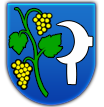 Zásady hospodárenia s finančnými
prostriedkami obce ŠelpiceObecné zastupiteľstvo obce Šelpice na základe § 9 zákona SNR č. 369/1990 Zb. o obecnom zriadení v znení neskorších predpisov v nadväznosti na zákon č. 523/2004 Z. z. o rozpočtových pravidlách verejnej správy v znení neskorších predpisov a zákon č. 583/2004 Z. z. o rozpočtových pravidlách územnej samosprávy v znení neskorších predpisov vydáva tieto Zásady hospodárenia s finančnými prostriedkami obce Šelpice (ďalej len „Zásady“).Časť I.Úvodné ustanovenia
§ 1
ÚčelTieto zásady upravujú:Rozpočtový proces obce Šelpice (ďalej len „obec“).Časť II.Rozpočtový proces
§ 2Rozpočtový harmonogramRozpočtový proces sa riadi záväzným rozpočtovým harmonogramom, ktorý určuje starosta obce.Za vypracovanie rozpočtového harmonogramu, jeho každoročnú aktualizáciu a zverejnenie na úradnej tabuli zodpovedá ekonomický úsek obecného úradu - ekonóm.§ 3Subjekty rozpočtového procesuNa rozpočtovom procese sa podieľajú jednotlivé subjekty v rozsahu uvedenom v týchto Zásadách a v rozpočtovom harmonograme, a to:rozpočtová organizácie obce ak sú zriadené,príspevková organizácia obce ak sú zriadené,obecný úrad,komisie obecného zastupiteľstva,starosta obce,obecné zastupiteľstvo,hlavný kontrolór obce.Rozpočtová /príspevková organizácia (ak sú zriadené) — najmä:predkladá obci rozpočtové požiadavky a požiadavky na zmenu rozpočtu,predkladá obci podklady potrebné pre vypracovanie monitorovacej správy, hodnotiacej správy a záverečného účtu, predkladá v zákonom stanovených termínoch údaje potrebné k zverejňovaniu v rozpočtovom informačnom systéme RIS.SAM v termínoch podľa § 10 týchto zásad.Obecný úrad zabezpečuje organizačné a administratívne úkony súvisiace s rozpočtovýmprocesom, najmä:zabezpečuje odborné podklady potrebné na správne a úplné spracovanie návrhu rozpočtu obce a návrhu na zmenu rozpočtu obce,sústreďuje a spracúva rozpočtové požiadavky a požiadavky na zmenu rozpočtu od fyzických a právnických osôb a subjektov rozpočtového procesu podľa týchto zásad,vyhodnocuje výsledky hospodárenia za uplynulé obdobie,spracúva monitorovacie správy, hodnotiace správy a záverečný účet obce,na požiadanie obecného zastupiteľstva spracováva jednotlivé podkladové materiály, rozbory a pod.,zabezpečuje spracovávanie podkladov a výkazníctvo vo vzťahu k príslušným orgánom v súlade s osobitnou právnou úpravou.vedie účtovníctvo o stave a pohybe majetku obce, o príjmoch a výdavkoch a o finančných vzťahoch k štátnemu rozpočtu podľa zákona č. 431/2002 Z. z. o účtovníctve v znení neskorších predpisov a podľa rozpočtovej klasifikácie platnej v zmysle osobitných predpisov,v rámci obecného úradu zabezpečuje ekonomický úsek-ekonóm počas rozpočtového procesu poradenstvo všetkým subjektom rozpočtového procesu.Finančná komisia obecného zastupiteľstva ak je zriadená najmä:vyjadruje sa k návrhu rozpočtu obce, k návrhom na zmeny rozpočtu, k čerpaniu rozpočtu a záverečnému účtu obce a organizácií zriadených obcou,  k žiadostiam o poskytnutie dotácie z rozpočtu obce. Starosta obce najmä:riadi rozpočtový proces,predkladá návrh rozpočtu na rokovanie obecnému zastupiteľstvu,predkladá návrh na zmenu rozpočtu na rokovanie obecnému zastupiteľstvu,predkladá monitorovaciu správu na rokovanie obecnému zastupiteľstvu,predkladá návrh záverečného účtu s hodnotiacou správou na rokovanie obecnému zastupiteľstvu.Obecné zastupiteľstvo najmä:schvaľuje rozpočet obce na príslušný rozpočtový rok, zmeny rozpočtu a použitie rezervného fondu,kontroluje finančné plnenie rozpočtu obce a prerokúva monitorovacie správy,schvaľuje záverečný účet obce vrátane hodnotiacej správy, rozhoduje o použití mimorozpočtových peňažných fondov, o použití prebytku rozpočtového hospodárenia a o spôsobe úhrady schodku rozpočtového hospodárenia,rozhoduje o prijatí úveru alebo pôžičky,schvaľuje a rozhoduje o združovaní prostriedkov obce.Hlavný kontrolór obce najmä:vypracováva odborné stanovisko k návrhu rozpočtu ,vypracováva odborné stanovisko k návrhu záverečnému účtu,kontroluje hospodárenie s finančnými prostriedkami obce a hospodárenie s prostriedkami poskytnutými rozpočtovým a príspevkovým organizáciám ak sú zriadené,kontroluje finančné plnenie rozpočtu,kontroluje právnické osoby, v ktorých má obec majetkovú účasť, a iné osoby, ktoré nakladajú s majetkom obce alebo ktorým bol majetok obce prenechaný na užívanie, a to v rozsahu dotýkajúcom sa tohto majetku a kontroluje osoby, ktorým boli poskytnuté z rozpočtu obce účelové dotácie alebo návratné finančné výpomoci, či  nenávratné finančné výpomoci podľa osobitného predpisu10) v rozsahu nakladania s týmito prostriedkami. Časť III.Zostavovanie a schvaľovanie rozpočtu§ 4Zostavovanie rozpočtuPráce na zostavení návrhu rozpočtu obce riadi a koordinuje starosta obce prostredníctvom ekonomického úseku obecného úradu obce - ekonóma.Ekonomický úsek obecného úradu - ekonóm zostavuje návrh rozpočtu obce v súčinnosti s jednotlivými subjektmi rozpočtového procesu podľa rozpočtového harmonogramu, ktoré sú povinné predkladať  rozpočtové požiadavky v stanovenej forme a lehotách podľa rozpočtového harmonogramu.Pri zostavovaní a schvaľovaní návrhu rozpočtu obce je obec povinná prednostne zabezpečiť krytie všetkých záväzkov, ktoré pre neho vyplývajú z plnenia povinnosti ustanovených osobitnými predpismi a súčasne zabezpečiť súlad rozpočtu so zámermi a cieľmi.Zostavený návrh rozpočtu obce prerokuje zamestnanec ekonomického úseku – ekonóm so               starostom obce.§ 5Schvaľovanie rozpočtuStarosta obce predkladá ním odsúhlasený návrh rozpočtu obce na schválenie obecnému zastupiteľstvu.Pri schvaľovaní rozpočtu musia všetky dodatočne uplatnené poslanecké návrhy obsahovať informáciu o zdroji na krytie výdavkov týchto návrhov a súvis so zámermi a cieľmi obce.Časť IV.Zmena rozpočtu§ 6Zmena rozpočtu a rozpočtové opatreniaEkonomický úsek obecného úradu-ekonóm vedie operatívnu evidenciu o všetkých vykonaných rozpočtových opatreniach v priebehu roka.Práce na zostavení návrhu zmeny rozpočtu obce riadi a koordinuje starosta obce prostredníctvom ekonomického úseku obecného úradu - ekonóma.Ekonomický úsek-ekonóm zostavuje návrh na zmenu rozpočtu obce v súčinnosti s jednotlivými subjektmi rozpočtového procesu podľa rozpočtového harmonogramu, ktoré sú povinné predkladať ekonomickému úseku-ekonómovi požiadavky na zmenu rozpočtu v stanovenej forme a lehotách podľa rozpočtového harmonogramu.Pri zostavovaní a schvaľovaní návrhu na zmenu rozpočtu obce je obec povinná prednostne zabezpečiť krytie všetkých záväzkov, ktoré pre neho vyplývajú z plnenia povinnosti ustanovených osobitnými predpismi a súčasne zabezpečiť súlad rozpočtu so zámermi a cieľmi.Zostavený návrh na zmenu rozpočtu obce prerokuje pracovník ekonomického úseku-ekonóm s finančnou komisiou obecného zastupiteľstva ak je zriadená a starostom obce.   § 7Schvaľovanie zmeny rozpočtu obecným zastupiteľstvomStarosta obce predkladá návrh na zmenu rozpočtu obce na schválenie obecnému zastupiteľstvu.Pri schvaľovaní zmeny rozpočtu obce musia všetky dodatočne uplatnené poslanecké návrhy obsahovať informáciu o zdroji na krytie výdavkov týchto návrhov a súvis so zámermi a cieľmi obce.Vykonané zmeny rozpočtu nesmú narušiť vyrovnanosť bežného rozpočtu.§  8Schvaľovanie zmeny rozpočtu starostom1.        Starosta obce je oprávnený vykonať rozpočtové opatrenia obce nasledovne:povolené prekročenie výdavkov pri dosiahnutí vyšších príjmov obce do sumy 2000,00 Eur štvrťročne,presun finančných prostriedkov v rámci schváleného rozpočtu obce, pričom sa nemenia celkové príjmy a výdavky  do výšky 2000,00 Eur štvrťročne,c)   viazanie rozpočtových výdavkov do výšky 2000,00 Eur štvrťročne.2.	Starosta obce je oprávnený vykonať rozpočtové opatrenia rozpočtovej organizácie / príspevkovej organizácie aj je zriadená nasledovne :             a)  povolené prekročenie výdavkov pri dosiahnutí vyšších príjmov rozpočtovej organizácie / príspevkovej organizácie do sumy 1.000,00 Eur štvrťročne,            b) presun finančných prostriedkov v rámci schváleného rozpočtu obce, pričom sa nemenia celkové príjmy a výdavky do výšky 1.000,00 Eur štvrťročne,      c) viazanie rozpočtových výdavkov do výšky 1.000,00 Eur štvrťročne.Časť V.Zodpovednosť za hospodárenie a monitorovanie rozpočtového hospodárenia§ 9Zodpovednosť za hospodárenieZa hospodárne, efektívne a účinné využívanie rozpočtových prostriedkov obce zodpovedá starosta obce.Za hospodárenie s rozpočtovými prostriedkami v rámci zabezpečenia samosprávnych funkcií obce a preneseného výkonu štátnej správy v rozsahu im zverenej pôsobnosti podľa Organizačného poriadku obce zodpovedajú:starosta obce,štatutárny  zástupca  rozpočtovej organizácie / príspevkovej organizácie ak je zriadená.§ 10Monitorovanie hospodáreniaPráce na zostavení monitorovacej správy riadi a koordinuje starosta obce prostredníctvom ekonomického úseku obecného úradu-ekonóma.Ekonomický úsek obecného úradu-ekonóm zostavuje monitorovaciu správu v súčinnosti s jednotlivými subjektmi rozpočtového procesu, ktoré sú povinné predkladať podklady v stanovenej forme a lehotách podľa rozpočtového harmonogramu, ktoré vychádzajú z nimi realizovaného monitorovania.					Časť VI.Záverečný účet§ 11Zostavovanie záverečného účtuPráce na zostavení návrhu záverečného účtu obce riadi a koordinuje starosta obce prostredníctvom ekonomického úseku obecného úradu-ekonóma.Ekonomický úsek obecného úradu-ekonóm zostavuje návrh záverečného účtu obce v súčinnosti s jednotlivými subjektmi rozpočtového procesu podľa rozpočtového harmonogramu, ktoré sú povinné predkladať podklady v stanovenej forme a lehotách podľa rozpočtového harmonogramu, ktoré vychádzajú z nimi realizovaného hodnotenia.Zostavený návrh záverečného účtu obce prerokuje pracovník ekonomického úseku obecného úradu-ekonóm so starostom.§ 12Schvaľovanie záverečného účtuStarosta obce predkladá ním odsúhlasený návrh záverečného účtu obce na schválenie obecnému zastupiteľstvu, a to najneskôr do šiestich mesiacov po uplynutí rozpočtového roka.Časť VII.Záverečné ustanovenia
§ 13Zmeny a doplnky týchto Zásad schvaľuje obecné zastupiteľstvo obce Šelpice.Na týchto Zásadách sa uznieslo obecné zastupiteľstvo v Šelpiciach  dňa 25.2.2019 uznesením OZ č. 4/2019.	Zásady nadobúdajú účinnosť dňom schválenia OZ.						Ružena Opálkovástarostka obce